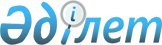 О генеральном плане города Семей Восточно-Казахстанской областиПостановление Правительства Республики Казахстан от 25 июня 2011 года № 707

      В соответствии с Законом Республики Казахстан от 16 июля 2001 года "Об архитектурной, градостроительной и строительной деятельности в Республике Казахстан" и в целях обеспечения комплексного развития города Семей Восточно-Казахстанской области Правительство Республики Казахстан ПОСТАНОВЛЯЕТ:



      1. Утвердить прилагаемый проект генерального плана города Семей Восточно-Казахстанской области, одобренный Восточно-Казахстанским областным и Семейским городским маслихатами.



      2. Признать утратившим силу постановление Совета Министров Казахской ССР от 28 мая 1971 года № 303 "Об утверждении генерального плана города Семипалатинска, планировки его пригородной зоны и их основных положений".



      3. Настоящее постановление вводится в действие со дня подписания.      Премьер-Министр

      Республики Казахстан                       К. Масимов

Утвержден         

постановлением Правительства

Республики Казахстан   

от 25 июня 2011 года № 707 

Генеральный план

города Семей Восточно-Казахстанской области 

Основные цели

      Основными целями разработки генерального плана города Семей Восточно-Казахстанской области (далее - Генеральный план) являются определение долгосрочных перспектив территориального развития города и формирования его архитектурно-планировочной структуры; функционально-градостроительного зонирования территории; принципиальных решений по организации системы обслуживания и размещения объектов общегородского назначения, организации транспортного обслуживания; развития инженерной инфраструктуры, инженерной защиты территории; градостроительных мероприятий по улучшению экологической обстановки.



      В проекте Генерального плана города приняты следующие проектные периоды:



      исходный год                          - на 1 января 2010 года;



      расчетный срок                        - 2025 год;



      первая очередь строительства          - 2015 год. 

1. Архитектурно-планировочная организация территории

      В генеральном плане города Семей предусматривается:



      рост численности населения города до 400 тысяч человек на расчетный срок;



      улучшение жилищных условий населения с доведением средней обеспеченности жилищным фондом до 25 квадратных метров на человека;



      проведение всех видов капитального и планово-предупредительного ремонта, в том числе с реставрацией старого жилищного фонда с учетом его технического состояния, степени морального износа и историко-культурной ценности;



      развитие системы культурно-бытового обслуживания города с доведением уровня обеспеченности всеми видами услуг до нормативов;



      осуществление жилищного строительства на территориях наиболее благоприятных по экологическим условиям с максимальным удалением от промышленных предприятий;



      формирование перспективной планировочной структуры с органичным включением зон природного ландшафта;



      осуществление строительного зонирования, включающего высотную, многоэтажную, малоэтажную блокированную и усадебную застройку;



      расширение сети лечебно-оздоровительных и рекреационных учреждений и размещение их на территориях с наиболее благоприятными санитарно-гигиеническими условиями;



      организация системы озеленения, способствующей улучшению экологической обстановки;



      сохранение памятников истории, культуры и архитектуры;



      проведение мероприятий по охране природы и оздоровлению окружающей среды, снижение выбросов промышленных предприятий до предельно допустимого уровня, обеспечивающего оптимальное состояние воздушного бассейна города Семей и прилегающих населенных пунктов путем реконструкции, модернизации предприятий с применением новых технологий.



      Перспективная планировочная структура сохраняет основные предложения действующего Генерального плана.



      В планировочном отношении принята радиально-кольцевая структура организации территории города.



      Генеральным планом предложено создание трех колец в пределах перспективной границы города. Большое внешнее кольцо, проходящее по периферийной части города в обход селитебной застройки, предназначено для движения транзитного грузового автотранспорта. Среднее кольцо, проходящее в теле города, соединит новые жилые районы правобережья и левобережья. Малое кольцо формируется вокруг центрального ядра города, для разгрузки транспортного движения.



      Исторический центр города в перспективе сохранит свое значение.



      Город на проектный период территориально будет развиваться в восточном, юго-восточном, южном и западном направлениях.



      Генеральным планом на территории города выделены следующие функциональные зоны:



      Селитебная зона, состоящая из 6-ти жилых планировочных районов: 3 района в правобережной части (центральный, северный, восточный), 3 района в левобережной части (западный, южный, юго-восточный).



      Промышленная зона, включает северную, западную, южную промышленные зоны, и коммунально-складские зоны. Новые промышленные и коммунально-складские предприятия предлагается размещать на территориях существующих промышленных узлов (северный, западный, южный).



      Санитарно-защитные зоны - озелененные защитные территории между промышленной и селитебной зоной.



      Рекреационная зона, расположенная в пойме реки Иртыш, охватывает территорию в проектных границах поймы реки Иртыш. В рекреационной зоне, в пределах городских районов, предусматривается строительство гидротехнических защитных сооружений, реконструкция существующих мостов, создание зон отдыха для горожан, гостей и туристов в историческом ядре города. 



      Территории под улицами и дорогами - участки в границах красных линий по общегородским и районным магистралям города, основным городским пешеходным связям и бульварам, территории объектов транспортных сооружений, территории под железной дорогой.



      Территории особого назначения - специальные территории военных ведомств, военные части.



      Резервные территории - территории перспективного развития города, являются муниципальными землями и используются под развитие селитебной зоны города. В генеральном плане даны резервные площадки для размещения селитебных, производственных и коммунально-складских территорий за расчетным сроком.



      В соответствии с Законом "Об архитектурной, градостроительной и строительной деятельности в Республике Казахстан" генеральным планом определены зоны преимущественного отчуждения и приобретения земель.



      Площадь города в проектных границах к концу расчетного срока увеличится на 9652 га.



      Изъятие сельскохозяйственных земель в зоне преимущественного отчуждения будет осуществляться по мере поэтапного градостроительного освоения территории, в соответствии с Земельным кодексом Республики Казахстан.



      Генеральным планом строительное зонирование принято в соответствии с новой жилищной политикой: 33,0 % - дома усадебного типа, 13,8 % - двух-трех этажные блокированные дома, 53,2 % - многоквартирные многоэтажные дома (5 и более этажей).



      Существующая территория в границах города составляет 24,0 тысяч гектаров. Застроенная часть территории города - 9,1 тысяч гектаров. 

2. Экономические предпосылки градостроительного

развития города

      В перспективе город Семей рассматривается как - крупный производственный экспортоориентированный, научный и инновационный центр, межрегиональный центр бизнеса и международного делового общения с высокоразвитым гостиничным, ресторанным и выставочным комплексами, для проведения межрегиональных выставок сельскохозяйственной продукции, товаров легкой и пищевой промышленности.



      Реализация индустриально-инновационной политики предполагает комплексное развитие всех отраслей экономики посредством освоения новых технологий, перехода на международные стандарты качества и выхода на новые рынки сбыта.



      Для развития экономики города Семей, укрепления его конкурентных позиций, Генеральным планом предусматривается создание ряда кластерных производств в обрабатывающей промышленности, на базе существующих крупных и средних промышленных предприятий.



      Наиболее подготовленными направлениями для организации кластеров является переработка сельскохозяйственной продукции:



      зерноперерабатывающий кластер на базе аграрной фирмы "Ардагер";



      мясной кластер на базе товариществ с ограниченной ответственностью "Семипалатинский мясокомбинат", "Валеас", по переработке кожи - товарищества с ограниченной ответственностью "Семипалатинский кожевенный завод";



      текстильный кластер на базе акционерного общества "КазРуно".



      На перспективу генеральным планом предусматривается формирование кластерной цепочки производств в машиностроении на базе акционерного общества "Семипалатинский машиностроительный завод" и товарищества с ограниченной ответственностью "Камаз-Семей".



      В соответствии со стратегией территориального развития Республики Казахстан до 2015 года, город Семей определен опорным городом-лидером общенационального уровня, как важнейший транспортный узел, крупный экономический динамично развивающийся центр территориально-хозяйственной системы, включающего две области Восточно-Казахстанскую и Павлодарскую.



      В качестве сервисного центра региона Семей может позиционировать себя как:



      центр региональной дистрибуции, с созданием крупного торгово-логистического узла, ориентированного на центрально-азиатский рынок и предоставление выгодных условий мировым товаропроизводителям для реализации своей продукции в регионе;



      транзитно-логистический центр, для транзита грузов и пассажиров между Европой и Азией, формирование транспортно-логистических узлов, ориентированных на обслуживание клиентов всего центрально-азиатского региона;



      региональный финансовый центр, ориентированный на оказание финансовых услуг международного класса с целью обслуживания близлежащих регионов;



      информационно-коммуникационный центр, ориентированный на оказание информационных и мультимедийных услуг;



      туристический центр с богатой историей и культурой на Великом Шелковом пути;



      образовательный центр, ориентированный на предоставление качественного образования молодежи региона в соответствии с западными стандартами при доступном уровне оплаты за обучение;



      медицинский центр, ориентированный на оказание высококвалифицированной специализированной медицинской помощи гражданам региона и осуществлять обучение и повышение квалификации медицинских кадров.



      На 1 января 2010 года численность населения городской администрации составила 310,6 тыс. человек, в том числе в городе Семей проживало 281,5 тыс. человек.



      Перспективная численность населения определена с учетом оптимального использования населения в трудоспособном возрасте во всех сферах социально-экономической деятельности и составит: 



      на первую очередь к 2015 году - 330,0 тысяч человек;



      на расчетный срок к 2025 году - 400,0 тысяч человек. 

3. Социальная инфраструктура

      Потребность в жилищном строительстве определена исходя из средней нормы обеспеченности 25 квадратных метров общей площади на одного человека на расчетный срок. При этом расчетная обеспеченность жильем дифференцирована между населением, тяготеющим к различным группам по уровню доходов.



      Объем нового жилищного строительства за период 2010 - 2025 годы составит 5162,0 тысяч квадратных метров общей площади, в том числе в домах с приусадебными участками - 2417,8 тысяч квадратных метров, в многоквартирных многоэтажных домах - 2744,2 тысяч квадратных метров общей площади. В том числе, в период первой очереди строительства (2010 - 2015 годы) жилищный фонд в новых домах составит 1845,7 тысяч квадратных метров общей площади, из них усадебной застройки 824,3 тысяч квадратных метров общей площади и многоэтажное жилье 1021,4 тысяч квадратных метров общей площади.



      Убыль существующего ветхого и малоценного жилищного фонда может составить 367,1 тысяч квадратных метров общей площади. Территории, высвобождаемые после сноса, 498 гектар, предполагается использовать под строительство объектов социально-жилищного назначения и улично-дорожной сети.



      Для строительства домов с приусадебными участками необходимо будет отвести 2876 гектар.



      До конца расчетного срока предусматривается строительство детских дошкольных учреждений на 26,5 тысяч мест, в том числе до 2015 года - 12,2 тысячи мест; общеобразовательных учебных заведений, соответственно, на 28,2 и 11,5 тысячи мест.



      В сфере здравоохранения предлагается строительство стационаров всех типов на 2470 коек, в том числе в период первой очереди - 1070 коек; амбулаторно-поликлинических учреждений, соответственно, на 12,7 и 6,0 тысяч посещений в смену.



      К 2015 году намечено строительство и ввод в эксплуатацию ледового Дворца на 1500 мест, к расчетному сроку предусматривается строительство универсального зрелищного зала на 2100 мест. В каждой планировочной зоне предусмотрено строительство торгово-развлекательных, спортивных, культурных и многофункциональных комплексов и центров.



      Развитие социально-бытовой инфраструктуры позволит создать новые места приложения труда, повысить инвестиционную привлекательность территории и пополнить бюджет города, поднять уровень жизни населения. 

4. Транспортная инфраструктура

      Перспективная система магистральных улиц и городских дорог предусматривает:



      создание внешнего кольца города, предназначенного для движения транзитного грузового автотранспорта;



      создание средней кольцевой дороги, проходящей в теле города и связывающей практически все планировочные районы правобережья и левобережья по коротким направлениям;



      создание малого внутреннего полукольца, которое формируется вокруг центрального ядра города для разгрузки транспортного движения;



      создание магистральной улицы, связывающей через реку Иртыш новые районы жилищного строительства, с аэропортом.



      Для развития и совершенствования улично-дорожной сети города предусматривается строительство новых магистральных улиц в районах перспективной застройки и реконструкция существующих улиц, строительство 5 новых автомобильных мостов через реку Иртыш. 

5. Водоснабжение

      Проектом сохраняется принципиальная система централизованного хозяйственно-питьевого и производственно-противопожарного водопровода, обслуживающая население и предприятия города.



      Водопотребление по городу составит на первую очередь строительства 107,20 тысяч кубических метров в сутки, на расчетный срок - 139,20 тысяч кубических метров в сутки.



      Общая мощность источников покрытия нужд в водопотреблении города Семей составляет 170,50 тысяч кубических метров в сутки, что обеспечивает потребность города в питьевой воде на расчетный срок. 

6. Водоотведение

      На перспективу сохраняется существующая неполная раздельная схема канализации, при которой сточные воды от населения и промышленных предприятий единой системой отводятся на очистные сооружения. При этом производственные сточные воды, подлежащие совместному отведению и очистке с бытовыми сточными водами, должны удовлетворять требованиям приема их в хозяйственно-бытовую канализацию.



      Объем стоков города Семей на первую очередь строительства составит 88,30 тысяч кубических метров в сутки и на расчетный период - 116,80 тысяч кубических метров в сутки. Намечается строительство канализационных сооружений полной биологической очистки стоков с проектной производительностью 150 тысяч кубических метров в сутки. 

7. Санитарная очистка

      Проектом намечается строительство мусороперерабатывающего завода в левобережной части на месте существующей мусорной свалки.



      Строительство полигона твердо бытовых отходов намечается на новой площадке, расположенной по Знаменской трассе. 

8. Теплоснабжение

      Для обеспечения тепловых нагрузок города на расчетный срок генеральным планом предусматривается:



      завершение реконструкции шести крупных котельных, двух теплоэнергоцентралей (ТЭЦ-1, ТЭЦ-2);



      строительство новой теплоэнергоцентрали (ТЭЦ-3);



      cтроительство новой районной котельной на твердом топливе. 

9. Газоснабжение

      В настоящее время газоснабжение города Семей производится за счет использования сжиженного углеводородного газа.



      На весь проектный период сохраняется существующая система обеспечения потребителей сжиженным углеводородным газом, при условии организационных и экономических вопросов управления городским хозяйством и его реализацией. 

10. Электроснабжение

      В настоящее время основными источниками централизованного электроснабжения города Семей и прилегающих районов являются: Семипалатинская теплоэнергоцентраль (ТЭЦ-1) и станции ЕЭС Казахстана.



      Покрытие перспективных электрических нагрузок города на первую очередь и расчетный период планируется обеспечить за счет расширения существующей теплоэнергоцентрали (ТЭЦ-1) и строительства новой теплоэнергоцентрали (ТЭЦ-3). 

11. Озеленение

      Проектом предусматривается максимально сохранить все имеющиеся естественные и искусственные зеленые насаждения, парки, скверы.



      Площадь зеленой зоны города Семей на расчетный срок должна составлять 52,0 тысяч гектаров при численности населения 400 тыс. человек.



      К расчетному сроку проектом предусматривается создание дополнительных зеленых поясов в пригородной зоне города площадью 28,0 тысяч гектар. 

12. Мероприятия по защите территории и

обеспечение устойчивого развития города

      В целях улучшения экологической обстановки, повышения устойчивого функционирования и защиты населения города от воздействия чрезвычайных ситуаций природного характера в проекте предусматриваются следующие градостроительные мероприятия:



      зонирование территорий города по этажности с учетом оценки отдельных участков и районов перспективного строительства по инженерно-геологическим и гидрологическим условиям;



      четкое функциональное зонирование территории города;



      размещение крупных рыночных и складских комплексов на выездных магистралях;



      строительство защитных сооружений по реке Иртыш от возможного затопления паводковыми водами;



      формирование производственных зон вдоль железнодорожных линий;



      формирование транспортно-производственных предприятий вблизи обводных транзитных магистралей;



      дальнейшее развитие улично-дорожной сети и создание на ее основе общегородской сети устойчивого функционирования;



      организация единой государственной системы эколого-геохимического мониторинга (атмосферы, поверхностных вод и подземных вод, почв, растительности, геологической среды) с созданием электронного банка данных и технологий по их управлению;



      внедрение на предприятиях системы международных стандартов управления качеством окружающей среды и качеством продукции (ИСО 14000, ИСО 9000);



      организация санитарно-защитных зон промпредприятий;



      создание непрерывной системы озеленения, включающей лесопарковую зону, парки, скверы, бульвары, аллеи, придорожные лесополосы, зеленые насаждения санитарно-защитных зон и водоохраной зоны реки Иртыш;



      рекультивация нарушенных территорий (карьеров, стихийных свалок);



      реконструкция и модернизация централизованной системы канализации с отводом стоков на сооружения полной искусственной биологической очистки и глубокой доочистки;



      строительство нового комплекса очистных сооружений производительностью 150 тысяч кубических метров в сутки, с применением биоокисления в блоках по новой технологии (биореактор);



      планово-регулярная очистка территории города с обезвреживанием отходов на мусороперерабатывающих заводах;



      ликвидации очагов загрязнения подземных вод (керосинового озера);



      организация и благоустройство водоохранной зоны и прибрежной полосы реки Иртыш в пределах намечаемой городской черты, протяженность водоохраной зоны 81,05 километр, площадь 9195,5 гектар, в том числе водоохраной полосы соответственно 115,76 километр и 1821,18 гектар.

         Основные технико-экономические показатели проекта

"Генеральный план города Семей Восточно-Казахстанской области"
					© 2012. РГП на ПХВ «Институт законодательства и правовой информации Республики Казахстан» Министерства юстиции Республики Казахстан
				№

п/пПоказателиЕдиница

измеренияИсход-

ный

годПервая

очередь

(2010 -

2015

годы)Расчет-

ный

срок

(2010 -

2025

годы)123456Территория, всего в проектных

границах городагектар1Селитебные территориигектар5477,57744,011545,61)Территории жилых районов, всегогектар4058,15136,47065,9В том числе:гектарусадебной застройкигектар3211,63777,14999,7двух-трех этажная застройкагектар111,0361,1701,1четырех-шести этажная застройкагектар420,8548,5607,1застройка семиэтажная и вышегектар314,7449,77582)Объекты общественно-деловой

застройки городского, областного

и республиканского уровня, всегогектар319,4725,21297,03)Зеленые насаждения общего

пользования общегородского

значениягектар54,2162,4400,04)Магистральные улицы, площади,

автостоянки, гаражи, АЗСгектар286,71264,42762,75)Прочие территориигектар57,535,320,06)Резервные селитебные территориигектар701,6420,32Остальные территориигектар16242,518737,119826,41)производственная застройка гектар1833,52586,43439,42)Санитарно-защитные зоны, включая

полосу отвода железной дорогигектар520,0994,01782,03)Кладбищагектар102,3102,3102,34)Инженерно-транспортные

сооружениягектар853,0814,0756,65)Промышленные дороги и проездыгектар108,9356,5593,06)Резерв территории под

промышленно-производственные и

коммунально-складские объектыгектар1605,91150,0200,03Прочие территориигектар5934,010131,312953,11)земли лесного фондагектар647,72512,82512,82)Акваториигектар1082,21082,21175,23)Пойменные территориигектар2548,53470,33470,34)Территории сельскохозяйственного

использованиягектар262,882,45)дачные массивыгектар1237,81262,51301,16)режимные территориигектар66,066,020,07)нарушенные землигектар89,082,266,08)Территории для организации

рекреационных зонгектар1246,53689,39)Территории внешнего транспортагектар326,4718,310)свободные территории Гектар5284,92602,6Всего:Гектар21720,026481,131372,01.3Прирезаемая территориягектар11482,06720,91830,0Площадь земель в пределах

проектной городской черты до

2035 годаГектар33202,033202,033202,04Население1)Численность населения, всего тыс. чел.281,53304002)Плотность населенияв пределах селитебной территориичел/га514335в пределах территорий городачел/га810123Жилищное строительство1)Жилищный фондтыс. м25205,16930,010000,0в том числе:дома усадебного типатыс. м22269,42684,03606,12-3-хэтажные блокированные доматыс. м2288,9714,02-3-этажные многоквартирные доматыс. м2281,1281,1281,14-6-этажные многоквартирные доматыс. м21426,21866,42093,37-10-этажные многоквартирные

доматыс. м21134,71512,72379,611-этажные многоквартирные дома тыс. м293,7296,9925,92)Убыль жилищного фондатыс. м2120,8246,33)Новое жилищное строительствотыс. м21845,73316,3в том числе:дома усадебного типатыс. м2535,41168,42-3-хэтажные блокированные доматыс. м2288,9425,14-6-этажные многоквартирные доматыс. м2440,2226,97-этажные многоквартирные дома и

вышетыс. м2581,21495,94)Средняя обеспеченность населения

общей площадьюм2/чел.18,521255Учреждения культурно-зрелищного

и культурно-бытового назначения1)Детские дошкольные учрежденияместо24101463028900новое строительствоместо12220142702)Общеобразовательные учрежденияместо405995216568835новое строительствоместо11566166703)Поликлиникипосещения

в смену1320736014000новое строительствопосещ. в

смену604076094)Больницыкойка235534254825новое строительствокойка107014005)Учреждения социального

обеспечения (дома-интернаты),

всегоместо142024903220новое строительствоместо10707306)Учреждения длительного отдыха

(дома отдыха, пансионаты, лагеря

для школьников и т.п.), всегоместо300800новое строительствоместо3005007)Физкультурно-спортивные

сооруженияга118204,2360новое строительствога86,2155,88)Спортивные залы общего

пользованиям2

площади

пола157002305532000новое строительством2

площади

пола735589459)Бассейны крытые и открытые

общего пользованиям2

зеркала

воды1870574510080новое строительством2

зеркала

воды3875433510)Зрелищно-культурные учрежденияместо73002836052560новое строительствоместо210602420011)Предприятия торговлит. м2

торг.

площ.85,0106,72134,0новое строительствот.м2

торг.

площ.21,7227,2812)Предприятия общественного

питанияместо134401605019970новое строительствоместо2610392013)Предприятия бытового

обслуживаниярабочее

место102021403600новое строительстворабочее

место1120136014)Пожарные депоколичест-

во

автомоби-

лей35701326Транспортное обеспечение1)Протяженность новых

магистральных улиц и дорогкм-401172)Средняя плотность новых

магистральных улицкм/км2-2,12,23)Реконструкция существующих улиц

и дорогкм-100191,24)Строительство транспортных

развязокшт7125)Строительство мостовшт4237Инженерное оборудование1)ВодоснабжениеСуммарное потребление, всеготыс.

м3/сут.82,59107,18139,20в том числе:на хозяйственно-питьевые нуждытыс.

м3/сут.76,69101,10132,90на производственные нуждытыс.

м3/сут.5,96,086,29Мощность головных сооружений

водопроводатыс.

м3/сут.82,59107,18139,20Используемые источники

водоснабжения:Водозаборы из подземных

источниковтыс.

м3/сут.82,59107,18139,20Водопотребление в среднем на 1

человека в суткил/сут293325347в том числе, на

хозяйственно-питьевые нуждыл/сут2022522602)ВодоотведениеОбщее поступление сточных вод,

всеготыс.

м3/сут.66,0388,30116,76в том числе:бытовая канализациятыс.

м3/сут.60,1382,22109,88производственная канализациятыс.

м3/сут.5,96,086,27Производительность

канализационных очистных

сооруженийтыс.

м3/сут.94,494,4150,03)Санитарная очистка территорииГодовое количество мусоратыс.

м3/год1504505454)ЭлектроснабжениеСуммарное потребление

электроэнергии на

коммунально-бытовые нуждыМВт1371962785)ТеплоснабжениеСуммарные тепловые нагрузкиГкал/ч99313871963в том числе:жилищно-общественный секторГкал/ч91812221777ПромышленностьГкал/ч751651866)ГазоснабжениеПотребление сжиженного газатыс. т/год24,15429,0228Инженерная подготовка территории1)Протяженность ливневой

канализациикм501352)Протяженность защитных

сооруженийкм4,88139Капитальные вложения в

инженерно-транспортную и

социальную инфраструктурумиллиар-

дов

тенге-289,4-в том числе:

 средств республиканского бюджета76, 4средств местного бюджета9, 5собственных средств3, 6заемных средств12, 0источники финансирования не

определены187, 9